       Program radionica „Rastimo zajedno“   Dječji vrtić „Radost“ Poreč ponovno organizira ciklus  radionica „Rastimo zajedno“.  Ovaj Program dio je šireg Unicef-ovog programa «Prve tri su najvažnije» i provodi ga posebno educiran tim. Cilj mu je pružiti roditeljima podršku, znanje i vještine relevantne za pozitivno roditeljstvo, a ujedno i pomoći u ostvarivanju prava na roditeljstvo u najboljem interesu djeteta.  Program se sastoji od 11 radionica, koje su namijenjene roditeljima djece koja pohađaju Dječji vrtić "Radost" jasličke i mlađe vrtićke dobi (od 1 do 4 g), međutim, posjećivali su ih i roditelji djece starije vrtićke dobi. Radionica je namijenjena onima koji jednom tjedno  mogu odvojiti vrijeme za 11 susreta. Susret se održava ponedjeljkom od 17,00 do 19,00 sati. Program je za roditelje u potpunosti besplatan, a ciklus radionica će se provoditi u prostoru Dječjeg vrtića „Radost“ Poreč.   Prvi susret je u srijedu 11.10.2017. u 17,00 u prostorima jaslica Poreč.  Na radionicama za roditelje "Rastimo zajedno" kroz predavanja i vježbe stječu se znanja i vještine za bolji odnos s djetetom, izmjenjuju se iskustva o rješavanju problema s djetetom i kroz druženje sa drugim roditeljima se postaje sigurniji, jači, samopouzdaniji roditelj.   Program je podijeljen u 11 širih tema – radionica:-        Roditelji 21. stoljeća-        Roditeljstvo u najboljem interesu djeteta-        Roditeljski ciljevi-        Sva naša djeca i kako ih volimo-        Slušanje-vještina roditeljstva-        Kako dijete uči o svijetu oko sebe-        Postavljanje granica-        Biramo i kreiramo rješenja-        Još želim znati-        Biti roditelj: utjecaj i izbori-        Završetak i novi početakPrijaviti se možete na brojeve telefona: 052/431062 ili 091/4310622,te osobnim dolaskom na prvi susret!Uključite se u radionice s roditeljima o roditeljstvu - Rastimo zajedno u kojoj ćemo učiti rasti zajedno!  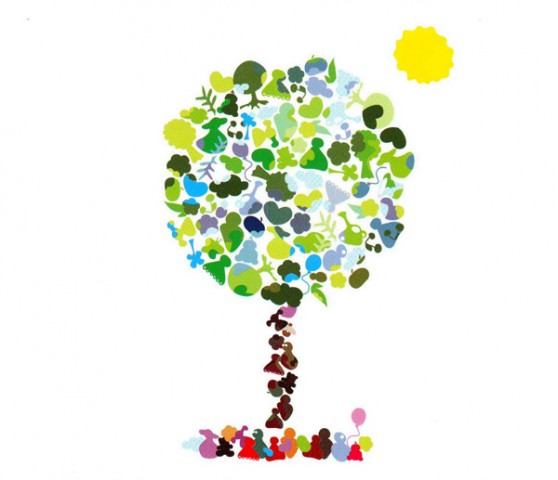 